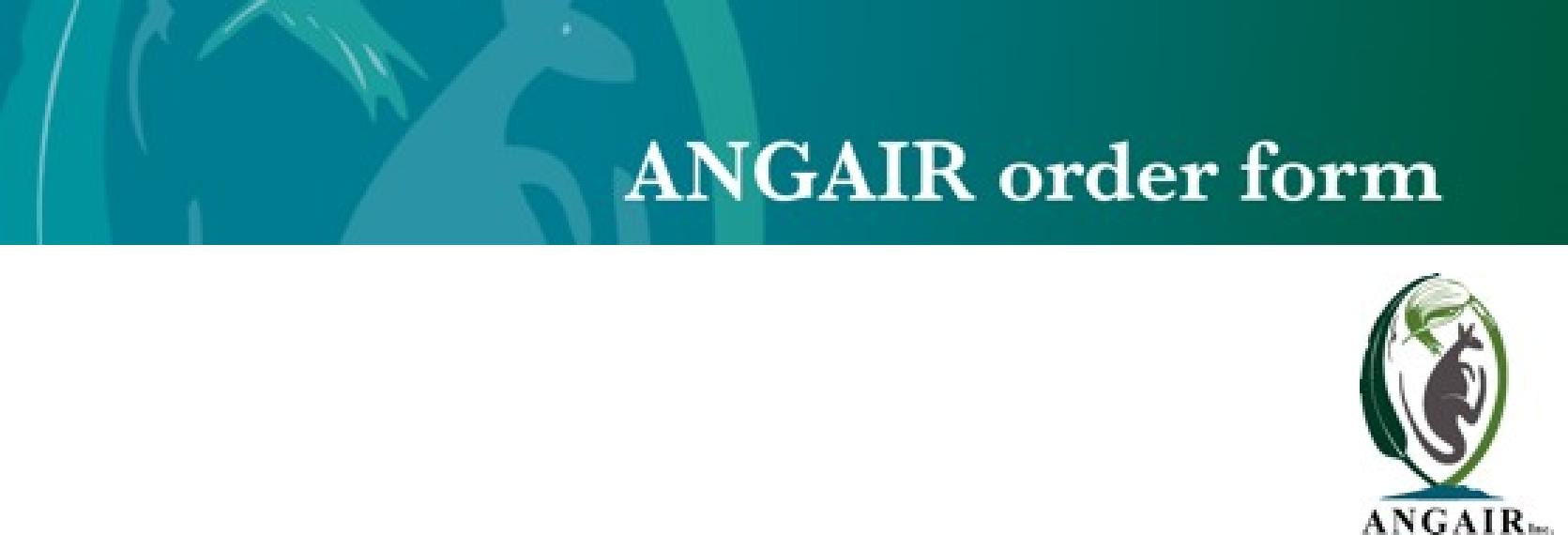 Publications and Merchandise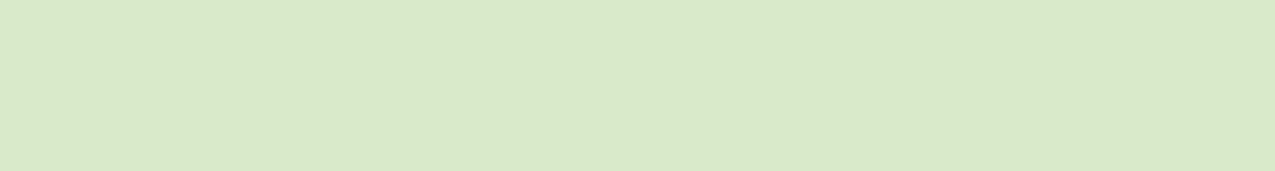 Complete this form and send it with your payment to:ANGAIR Inc., 3C McMillan Street, Anglesea VIC 3230Payment can be made by cheque or money order made payable to ANGAIR Inc.Direct debit to   BSB 633 000   A/c 131818619 ItemItemItemQtyQtyQtyQtyUnit priceUnit priceUnit priceUnit priceTotal ($)Total ($)Total ($)Total ($)Total ($)Total ($)Total ($)Total ($)Total ($)Total ($)Total ($)Total ($)Total ($)Total ($)Total ($)Total ($)Total ($)Total ($)PUBLICATIONSPUBLICATIONSPUBLICATIONSPUBLICATIONSPUBLICATIONSANGAIR: the first 50 yearsANGAIR: the first 50 yearsANGAIR: the first 50 yearsANGAIR: the first 50 yearsANGAIR: the first 50 years$45.00$45.00$45.00$45.00Anglesea – A Natural History StudyAnglesea – A Natural History StudyAnglesea – A Natural History StudyAnglesea – A Natural History StudyAnglesea – A Natural History Study$15.00$15.00$15.00$15.00ANGAIR Indigenous Plant ListANGAIR Indigenous Plant ListANGAIR Indigenous Plant ListANGAIR Indigenous Plant ListANGAIR Indigenous Plant List$3.00$3.00$3.00$3.00Orchids of the Anglesea DistrictOrchids of the Anglesea DistrictOrchids of the Anglesea DistrictOrchids of the Anglesea DistrictOrchids of the Anglesea District$30.00$30.00$30.00$30.00A Guide to Walks in the Great Otway National Park Eastern SectionA Guide to Walks in the Great Otway National Park Eastern SectionA Guide to Walks in the Great Otway National Park Eastern SectionA Guide to Walks in the Great Otway National Park Eastern SectionA Guide to Walks in the Great Otway National Park Eastern SectionA Guide to Walks in the Great Otway National Park Eastern SectionA Guide to Walks in the Great Otway National Park Eastern SectionA Guide to Walks in the Great Otway National Park Eastern SectionA Guide to Walks in the Great Otway National Park Eastern SectionA Guide to Walks in the Great Otway National Park Eastern SectionA Guide to Walks in the Great Otway National Park Eastern Section$22.50$22.50$22.50$22.50Plants Suitable for Growing in the Surf Coast ShirePlants Suitable for Growing in the Surf Coast ShirePlants Suitable for Growing in the Surf Coast ShirePlants Suitable for Growing in the Surf Coast ShirePlants Suitable for Growing in the Surf Coast ShirePlants Suitable for Growing in the Surf Coast ShirePlants Suitable for Growing in the Surf Coast ShirePlants Suitable for Growing in the Surf Coast ShirePlants Suitable for Growing in the Surf Coast ShirePlants Suitable for Growing in the Surf Coast ShirePlants Suitable for Growing in the Surf Coast ShireFreeFreeFreeFreeTop 20 Weeds. Anglesea to Eastern ViewTop 20 Weeds. Anglesea to Eastern ViewTop 20 Weeds. Anglesea to Eastern ViewTop 20 Weeds. Anglesea to Eastern ViewTop 20 Weeds. Anglesea to Eastern ViewTop 20 Weeds. Anglesea to Eastern ViewTop 20 Weeds. Anglesea to Eastern ViewTop 20 Weeds. Anglesea to Eastern ViewTop 20 Weeds. Anglesea to Eastern ViewTop 20 Weeds. Anglesea to Eastern ViewTop 20 Weeds. Anglesea to Eastern ViewFreeFreeFreeFreeBirds of Aireys Inlet and Anglesea on the Great Ocean RoadBirds of Aireys Inlet and Anglesea on the Great Ocean RoadBirds of Aireys Inlet and Anglesea on the Great Ocean RoadBirds of Aireys Inlet and Anglesea on the Great Ocean RoadBirds of Aireys Inlet and Anglesea on the Great Ocean RoadBirds of Aireys Inlet and Anglesea on the Great Ocean RoadBirds of Aireys Inlet and Anglesea on the Great Ocean RoadBirds of Aireys Inlet and Anglesea on the Great Ocean RoadBirds of Aireys Inlet and Anglesea on the Great Ocean RoadBirds of Aireys Inlet and Anglesea on the Great Ocean RoadBirds of Aireys Inlet and Anglesea on the Great Ocean Road$55.00$55.00$55.00$55.00MERCHANDISEMERCHANDISEMERCHANDISEMERCHANDISEMERCHANDISEIndividual cards: Anglesea Flowers (incl. envelopes)Individual cards: Anglesea Flowers (incl. envelopes)Individual cards: Anglesea Flowers (incl. envelopes)Individual cards: Anglesea Flowers (incl. envelopes)Individual cards: Anglesea Flowers (incl. envelopes)Individual cards: Anglesea Flowers (incl. envelopes)Individual cards: Anglesea Flowers (incl. envelopes)Individual cards: Anglesea Flowers (incl. envelopes)Individual cards: Anglesea Flowers (incl. envelopes)Individual cards: Anglesea Flowers (incl. envelopes)Individual cards: Anglesea Flowers (incl. envelopes)Individual cards: Anglesea Flowers (incl. envelopes)Individual cards: Anglesea Flowers (incl. envelopes)Individual cards: Anglesea Flowers (incl. envelopes)Individual cards: Anglesea Flowers (incl. envelopes)Individual cards: Anglesea Flowers (incl. envelopes)Individual cards: Anglesea Flowers (incl. envelopes)Individual cards: Anglesea Flowers (incl. envelopes)Individual cards: Anglesea Flowers (incl. envelopes)Individual cards: Anglesea Flowers (incl. envelopes)Individual cards: Anglesea Flowers (incl. envelopes)Individual cards: Anglesea Flowers (incl. envelopes)Individual cards: Anglesea Flowers (incl. envelopes)Individual cards: Anglesea Flowers (incl. envelopes)$1.50$1.50$1.50$1.506-pack of cards: Anglesea Flowers (incl. envelopes)6-pack of cards: Anglesea Flowers (incl. envelopes)6-pack of cards: Anglesea Flowers (incl. envelopes)6-pack of cards: Anglesea Flowers (incl. envelopes)6-pack of cards: Anglesea Flowers (incl. envelopes)6-pack of cards: Anglesea Flowers (incl. envelopes)6-pack of cards: Anglesea Flowers (incl. envelopes)6-pack of cards: Anglesea Flowers (incl. envelopes)6-pack of cards: Anglesea Flowers (incl. envelopes)6-pack of cards: Anglesea Flowers (incl. envelopes)6-pack of cards: Anglesea Flowers (incl. envelopes)$8.00$8.00$8.00$8.00Individual cards: Anglesea Animals (incl. envelopes)Individual cards: Anglesea Animals (incl. envelopes)Individual cards: Anglesea Animals (incl. envelopes)Individual cards: Anglesea Animals (incl. envelopes)Individual cards: Anglesea Animals (incl. envelopes)Individual cards: Anglesea Animals (incl. envelopes)Individual cards: Anglesea Animals (incl. envelopes)Individual cards: Anglesea Animals (incl. envelopes)Individual cards: Anglesea Animals (incl. envelopes)Individual cards: Anglesea Animals (incl. envelopes)Individual cards: Anglesea Animals (incl. envelopes)$1.50$1.50$1.50$1.506-pack of cards: Anglesea Animals (incl. envelopes)6-pack of cards: Anglesea Animals (incl. envelopes)6-pack of cards: Anglesea Animals (incl. envelopes)6-pack of cards: Anglesea Animals (incl. envelopes)6-pack of cards: Anglesea Animals (incl. envelopes)6-pack of cards: Anglesea Animals (incl. envelopes)6-pack of cards: Anglesea Animals (incl. envelopes)6-pack of cards: Anglesea Animals (incl. envelopes)6-pack of cards: Anglesea Animals (incl. envelopes)6-pack of cards: Anglesea Animals (incl. envelopes)6-pack of cards: Anglesea Animals (incl. envelopes)$8.00$8.00$8.00$8.00Small Cards: Anglesea Flowers and Animals (6 pk)Small Cards: Anglesea Flowers and Animals (6 pk)Small Cards: Anglesea Flowers and Animals (6 pk)Small Cards: Anglesea Flowers and Animals (6 pk)Small Cards: Anglesea Flowers and Animals (6 pk)Small Cards: Anglesea Flowers and Animals (6 pk)Small Cards: Anglesea Flowers and Animals (6 pk)Small Cards: Anglesea Flowers and Animals (6 pk)Small Cards: Anglesea Flowers and Animals (6 pk)Small Cards: Anglesea Flowers and Animals (6 pk)Small Cards: Anglesea Flowers and Animals (6 pk)$3.00$3.00$3.00$3.00Birthday and Anniversary CalendarBirthday and Anniversary CalendarBirthday and Anniversary CalendarBirthday and Anniversary CalendarBirthday and Anniversary Calendar$15.00$15.00$15.00$15.00Metal badge with ANGAIR logoMetal badge with ANGAIR logoMetal badge with ANGAIR logoMetal badge with ANGAIR logoMetal badge with ANGAIR logo$5.00$5.00$5.00$5.00Ball point pen with ANGAIR logoBall point pen with ANGAIR logoBall point pen with ANGAIR logoBall point pen with ANGAIR logoBall point pen with ANGAIR logo$1.50$1.50$1.50$1.50Car stickerCar stickerCar stickerCar stickerCar sticker$3.00$3.00$3.00$3.00Add Post & Packaging: $8.95 small satchel, $12.20 medium satchel (up to 5kg within Australia).Add Post & Packaging: $8.95 small satchel, $12.20 medium satchel (up to 5kg within Australia).Add Post & Packaging: $8.95 small satchel, $12.20 medium satchel (up to 5kg within Australia).Add Post & Packaging: $8.95 small satchel, $12.20 medium satchel (up to 5kg within Australia).Add Post & Packaging: $8.95 small satchel, $12.20 medium satchel (up to 5kg within Australia).Add Post & Packaging: $8.95 small satchel, $12.20 medium satchel (up to 5kg within Australia).Add Post & Packaging: $8.95 small satchel, $12.20 medium satchel (up to 5kg within Australia).Add Post & Packaging: $8.95 small satchel, $12.20 medium satchel (up to 5kg within Australia).Add Post & Packaging: $8.95 small satchel, $12.20 medium satchel (up to 5kg within Australia).Add Post & Packaging: $8.95 small satchel, $12.20 medium satchel (up to 5kg within Australia).Add Post & Packaging: $8.95 small satchel, $12.20 medium satchel (up to 5kg within Australia).Add Post & Packaging: $8.95 small satchel, $12.20 medium satchel (up to 5kg within Australia).Add Post & Packaging: $8.95 small satchel, $12.20 medium satchel (up to 5kg within Australia).Add Post & Packaging: $8.95 small satchel, $12.20 medium satchel (up to 5kg within Australia).Add Post & Packaging: $8.95 small satchel, $12.20 medium satchel (up to 5kg within Australia).Add Post & Packaging: $8.95 small satchel, $12.20 medium satchel (up to 5kg within Australia).Add Post & Packaging: $8.95 small satchel, $12.20 medium satchel (up to 5kg within Australia).Add Post & Packaging: $8.95 small satchel, $12.20 medium satchel (up to 5kg within Australia).Add Post & Packaging: $8.95 small satchel, $12.20 medium satchel (up to 5kg within Australia).Add Post & Packaging: $8.95 small satchel, $12.20 medium satchel (up to 5kg within Australia).Add Post & Packaging: $8.95 small satchel, $12.20 medium satchel (up to 5kg within Australia).Add Post & Packaging: $8.95 small satchel, $12.20 medium satchel (up to 5kg within Australia).Add Post & Packaging: $8.95 small satchel, $12.20 medium satchel (up to 5kg within Australia).Add Post & Packaging: $8.95 small satchel, $12.20 medium satchel (up to 5kg within Australia).Add Post & Packaging: $8.95 small satchel, $12.20 medium satchel (up to 5kg within Australia).Add Post & Packaging: $8.95 small satchel, $12.20 medium satchel (up to 5kg within Australia).Add Post & Packaging: $8.95 small satchel, $12.20 medium satchel (up to 5kg within Australia).Add Post & Packaging: $8.95 small satchel, $12.20 medium satchel (up to 5kg within Australia).Add Post & Packaging: $8.95 small satchel, $12.20 medium satchel (up to 5kg within Australia).Add Post & Packaging: $8.95 small satchel, $12.20 medium satchel (up to 5kg within Australia).Add Post & Packaging: $8.95 small satchel, $12.20 medium satchel (up to 5kg within Australia).Add Post & Packaging: $8.95 small satchel, $12.20 medium satchel (up to 5kg within Australia).Add Post & Packaging: $8.95 small satchel, $12.20 medium satchel (up to 5kg within Australia).Add Post & Packaging: $8.95 small satchel, $12.20 medium satchel (up to 5kg within Australia).Add Post & Packaging: $8.95 small satchel, $12.20 medium satchel (up to 5kg within Australia).Add Post & Packaging: $8.95 small satchel, $12.20 medium satchel (up to 5kg within Australia).Add Post & Packaging: $8.95 small satchel, $12.20 medium satchel (up to 5kg within Australia).Add Post & Packaging: $8.95 small satchel, $12.20 medium satchel (up to 5kg within Australia).Add Post & Packaging: $8.95 small satchel, $12.20 medium satchel (up to 5kg within Australia).Add Post & Packaging: $8.95 small satchel, $12.20 medium satchel (up to 5kg within Australia).Add Post & Packaging: $8.95 small satchel, $12.20 medium satchel (up to 5kg within Australia).Add Post & Packaging: $8.95 small satchel, $12.20 medium satchel (up to 5kg within Australia).Please check cost of larger orders with ANGAIR before ordering.Please check cost of larger orders with ANGAIR before ordering.Please check cost of larger orders with ANGAIR before ordering.Please check cost of larger orders with ANGAIR before ordering.Please check cost of larger orders with ANGAIR before ordering.Please check cost of larger orders with ANGAIR before ordering.Please check cost of larger orders with ANGAIR before ordering.Please check cost of larger orders with ANGAIR before ordering.Please check cost of larger orders with ANGAIR before ordering.Please check cost of larger orders with ANGAIR before ordering.Please check cost of larger orders with ANGAIR before ordering.Please check cost of larger orders with ANGAIR before ordering.Please check cost of larger orders with ANGAIR before ordering.Please check cost of larger orders with ANGAIR before ordering.Please check cost of larger orders with ANGAIR before ordering.Please check cost of larger orders with ANGAIR before ordering.Please check cost of larger orders with ANGAIR before ordering.Please check cost of larger orders with ANGAIR before ordering.Please check cost of larger orders with ANGAIR before ordering.Please check cost of larger orders with ANGAIR before ordering.Please check cost of larger orders with ANGAIR before ordering.Please check cost of larger orders with ANGAIR before ordering.Please check cost of larger orders with ANGAIR before ordering.Please check cost of larger orders with ANGAIR before ordering.Please check cost of larger orders with ANGAIR before ordering.Please check cost of larger orders with ANGAIR before ordering.Please check cost of larger orders with ANGAIR before ordering.Please check cost of larger orders with ANGAIR before ordering.Please check cost of larger orders with ANGAIR before ordering.Please check cost of larger orders with ANGAIR before ordering.Please check cost of larger orders with ANGAIR before ordering.Please check cost of larger orders with ANGAIR before ordering.Please check cost of larger orders with ANGAIR before ordering.Please check cost of larger orders with ANGAIR before ordering.Please check cost of larger orders with ANGAIR before ordering.P. 03 5263 1085  E. admin@angair.org.auP. 03 5263 1085  E. admin@angair.org.auP. 03 5263 1085  E. admin@angair.org.auP. 03 5263 1085  E. admin@angair.org.auP. 03 5263 1085  E. admin@angair.org.auP. 03 5263 1085  E. admin@angair.org.auP. 03 5263 1085  E. admin@angair.org.auP. 03 5263 1085  E. admin@angair.org.auP. 03 5263 1085  E. admin@angair.org.auP. 03 5263 1085  E. admin@angair.org.auP. 03 5263 1085  E. admin@angair.org.auTOTAL AMOUNT PAYABLETOTAL AMOUNT PAYABLETOTAL AMOUNT PAYABLETOTAL AMOUNT PAYABLETOTAL AMOUNT PAYABLETOTAL AMOUNT PAYABLETOTAL AMOUNT PAYABLETOTAL AMOUNT PAYABLETOTAL AMOUNT PAYABLETOTAL AMOUNT PAYABLETOTAL AMOUNT PAYABLETOTAL AMOUNT PAYABLETOTAL AMOUNT PAYABLETOTAL AMOUNT PAYABLETOTAL AMOUNT PAYABLETOTAL AMOUNT PAYABLEDELIVERY DETAILSDELIVERY DETAILSDELIVERY DETAILSDELIVERY DETAILSDELIVERY DETAILSDELIVERY DETAILSDELIVERY DETAILSDELIVERY DETAILSDELIVERY DETAILSDELIVERY DETAILSDELIVERY DETAILSDELIVERY DETAILSFirst nameSurnameSurnameSurnameSurnameSurnameSurnameSurnameSurnameSurnameFirst nameSurnameSurnameSurnameSurnameSurnameSurnameSurnameSurnameSurnamePostal address*PostcodePostcodePostcodePostcodePostcodePostcodePostcodePhoneEmailEmailEmailEmailEmailEmailEmailEmailEmailEmailEmailEmailEmailPhoneEmailEmailEmailEmailEmailEmailEmailEmailEmailEmailEmailEmailEmail